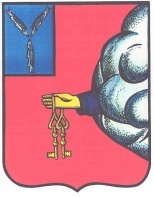 АДМНИСТРАЦИЯ ПЕТРОВСКОГО МУНИЦИПАЛЬНОГО РАЙОНА САРАТОВСКОЙ ОБЛАСТИУПРАВЛЕНИЕ  ОБРАЗОВАНИЯ ПЕТРОВСКОГО МУНИЦИПАЛЬНОГО РАЙОНА САРАТОВСКОЙ ОБЛАСТИ(УПРАВЛЕНИЕ ОБРАЗОВАНИЯ ПЕТРОВСКОГО РАЙОНА)   31.03.2017 г.                                                                              № 111 -ОДг. Петровск, Саратовской областиО проведении репетиционного экзамена по русскому языку  в 9 классахВ соответствии с планом-графиком подготовки и проведения государственной итоговой аттестации по образовательным программам  основного общего и среднего общего образования  на территории Петровского  района  в 2016/2017 учебном  году  в целях организованного проведения на территории Петровского муниципального района государственной итоговой аттестации обучающихся, завершающих освоение образовательных программам основного общего образованияПРИКАЗЫВАЮ: 1. Провести 8 апреля 2017 года репетиционный экзамен по русскому языку для обучающихся 9 классов образовательных организаций Петровского муниципального района. 2. Назначить МБОУ СОШ № 3 пунктом проведения репетиционного экзамена  по русскому языку (далее ППЭ 302) .4. Утвердить схему закрепления образовательных организаций за ППЭ (Приложение№1).5. Назначить руководителя ППЭ-302, помощников руководителя ППЭ-302  и технических специалистов (Приложение №2).6. Назначить организаторов в пункт проведения  репетиционного экзамена по  русскому языку    (Приложение № 3).7. Назначить муниципального координатора   ОГЭ, методиста МКУ «Методико – правового центра» Архипову С.А. ответственной за:7.1. Создание условий для проведения репетиционного экзамена по русскому языку в установленный срок в соответствии с Порядком проведения государственной итоговой аттестации по образовательным программам  основного общего образования7.2. Организацию консультирования всех категорий участников ГИА по образовательным программам основного общего образования через официальный сайт в сети Интернет по вопросам организации и проведения репетиционного экзамена по русскому языку для обучающихся 9 классов образовательных организаций Петровского муниципального района; 8. Назначить экспертную группу для проверки экзаменационных работ    по русскому языку.(Приложение №4)9. Районному методическому объединению учителей русского язык:9.1. Разработать контрольно-измерительные материалы для проведения репетиционного экзамена по русскому языку.9.2. Провести обработку материалов и анализ результатов репетиционного экзамена по русскому языку 10.04.2017 года в 13.00 на базе МБОУ СОШ №810. Руководителям образовательных организаций:10.1.Обеспечить участие образовательных организаций в репетиционном экзамене по русскому языку для обучающихся 9 классов;10.2. Обеспечить подвоз детей в пункт проведения экзамена;10.3. Назначить ответственных за сопровождение  обучающихся к месту проведения репетиционного экзамена по русскому языку из числа педагогических работников образовательных организаций;10.4.  Обеспечить явку организаторов в пункт проведения экзаменов;10.5. Принять меры, направленные на повышение качества образования по русскому языку по результатам репетиционного экзамена.10.6.  Скорректировать учебный процесс, обеспечив занятость всех обучающихся,    не участвующих в репетиционном экзамене по русскому языку.10.7. И.о. директора МБОУ СОШ №3 г.Петровска Засименко С.Ю создать условия для проведения репетиционного экзамена по русскому языку  в образовательном учреждении.  11. Контроль за исполнением настоящего приказа возложить на руководителя МКУ «Методико-правовго центра» Михееву А.В.Начальник управления образования				     Н.К.УхановаПриложение №1к приказу управления образования                                                                                          № 111- ОД от 31.03.2017гОрганизационно-территориальная схемапроведения репетиционного экзамена  по русскому языку  в 9  образовательных организаций  Петровского муниципального районаПриложение №2к приказу управления образования № 111- ОД от 31.03.2017г.Список руководителей ППЭСписок помощников руководителей ППЭТехнический специалист в пункте проведения экзамена на базеМБОУ СОШ №3(ППЭ-302)     Приложение №3к приказу  управления образования      от 31.03.2017 г №111-ОД Организаторы в аудитории в пункте проведениярепеционного экзамена по русскому языкуна базе МБОУ СОШ №3 (ППЭ 302)  Организаторы вне аудиториив пункте проведения  репеционного экзамена по русскому языкуна базе МБОУ СОШ №3 (ППЭ 302)                                                           Приложение №4к приказу  управления образования      от 31.03.2017 г №111-ОД Экспертная группа по проверкеэкзаменационных материалов по русскому языкуРасшифровка кодов образовательных организаций ППЭНомер ППР*КОД ООНаименование ООКлассКоличество участников302 225013МОУ «СОШ № 1»936302225023МБОУ СОШ № 2937302 225033МБОУ СОШ №3948302225014МБОУ ООШ № 5918302225024МБОУ "ООШ №7" г.Петровск913302225043МБОУ "СОШ № 8 г. Петровска"944302249023ГБОУ СО "Санаторная школа-интернат г. Петровска"934302225174МБОУ "ООШ п. Пригородный"96302225164МБОУ ООШ с.Новозахаркино910302225074МБОУ ООШ с.Березовка93302225063МБОУ "СОШ с. Озерки"97302225124МБОУ "ООШ села Синенькие Петровского района Саратовской области"95302225094МБОУ ООШ п.Тракторный91302225093МБОУ "СОШ с. Кожевино"98302225144МБОУ ООШ п.Студеный95302225054МБОУ ООШ п.Тарская Пакаевка91302225034МБОУ ООШ с. Новодубровка92302225103МБОУ СОШ с. Таволожка95302225184МБОУ ООШ с. Березовка 1-я910302225114МБОУ ООШ с.Вязьмино97302225084МБОУ "ООШ с.Оркино"91302225064МБОУ ООШ с.Асмётовка94302225104МБОУ ООШ п.Мирный92№п/пКодППЭНаименование образовательной организации, на базе которой располагается ППЭФИО руководителя ППЭМесто работы, должность1302МБОУ СОШ № 3Корзун Светлана ВладимировнаМБОУ СОШ № 8, учитель начальных классов№п/пКодППЭНаименование образовательной организации, на базе которой располагается ППЭФИО помощников руководителей ППЭМесто работы, должность1302МБОУ СОШ № 3 Пушкарёва Татьяна ВладимировнаМБОУ СОШ №2, учитель  начальных классов 2302МБОУ СОШ № 3Самохина Лариса СтаниславовнаМБОУ СОШ № 3,  учитель начальных классов4302МБОУ СОШ №3Лапшина Елена АнатольевнаМБОУ СОШ №3, учитель начальных классов5302МБОУ СОШ №3Просвирнина Наталья ПетровнаМБОУ СОШ №2, учитель начальных классов№п/пКодППЭНаименование образовательной организации, на базе которой располагается ППЭФИО помощников руководителей ППЭМесто работы, должность1302МБОУ СОШ № 3Засименко Сергей ЮрьевичМБОУ СОШ № 3, заместитель директора2302МБОУ СОШ № 3  Крупнова Светлана Юрьевна МБОУ СОШ №2, учитель математики3302МБОУ СОШ № 3 Потапова Ирина Александровна МБОУ СОШ №1,  заместитель директора по ВР4302МБОУ СОШ № 3Гамаюнова Евгения Федоровна МБОУ СОШ №3 ФИО педагога Место работыДолжность № ППЭДолжность в ППЭ1Алиева Марина НиколаевнаМБОУ «ООШ п. Пригородный»учитель начальных классов302Организатор в аудитории ППЭ2Батяйкина Наталья ВасильевнаГБОУ СО «Санаторная школа-интернат г. Петровска»социальный педагог302Организатор в аудитории ППЭ3Борисова Елена АлександровнаМБОУ «СОШ № 8 г. Петровска»учитель начальных классов302Организатор в аудитории ППЭ4Галкина Алевтина ВикторовнаМБОУ ООШ с. Березовка 1-яучитель начальных классов302Организатор в аудитории ППЭ5Горячева Светлана ЮрьевнаМБОУ «ООШ п. Пригородный»учитель математики302Организатор в аудитории ППЭ6Гусева Зоя НиколаевнаМБОУ «ООШ п. Пригородный»учитель начальных классов302Организатор в аудитории ППЭ7Евдокимова Алла НиколаевнаГБОУ СО «Санаторная школа-интернат г. Петровска»социальный педагог302Организатор в аудитории ППЭ8Золотова Лилия ВалерьевнаМБОУ ООШ с. Новодубровкаучитель начальных классов302Организатор в аудитории ППЭ9Иноземцева Татьяна ВладимировнаГБОУ СО «Санаторная школа-интернат г. Петровска»учитель музыки и изобразительного искусства302Организатор в аудитории ППЭ10Исайкина Ирина ИвановнаМБОУ «ООШ п. Пригородный»коррекционная педагогика, учитель начальных классов302Организатор в аудитории ППЭ11Калашникова Марина НиколаевнаМБОУ СОШ № 2учитель начальных классов302Организатор в аудитории ППЭ12Кирючек Ольга ПетровнаМБОУ «СОШ № 8 г. Петровска»учитель начальных классов302Организатор в аудитории ППЭ13Климова Лидия ВалентиновнаМБОУ «СОШ № 8 г. Петровска»учитель истории и обществознания302Организатор в аудитории ППЭ14Климова Ольга Борисовна МБОУ СОШ № 3учитель математики302Организатор в аудитории ППЭ15Колядина Елена НиколаевнаМБОУ СОШ № 3учитель начальных классов302Организатор в аудитории ППЭ16Корсакова Алевтина ВладимировнаМБОУ «ООШ п. Пригородный»учитель начальных классов302Организатор в аудитории ППЭ17Крапивина Наталия ПетровнаГБОУ СО «Санаторная школа-интернат г. Петровска»воспитатель302Организатор в аудитории ППЭ18Кудашкина Татьяна ГеннадиевнаГБОУ СО «Санаторная школа-интернат г. Петровска»воспитатель302Организатор в аудитории ППЭ19Куркина Любовь ВладимировнаМБОУ СОШ № 2учитель начальных классов302Организатор в аудитории ППЭ20Макарова Наталья АлександровнаМБОУ СОШ № 2учитель начальных классов302Организатор в аудитории ППЭ21Митрофанова Лилия ВалентиновнаМБОУ «СОШ № 8 г. Петровска»учитель начальных классов302Организатор в аудитории ППЭ22Молчанова Оксана Викторовна МБОУ СОШ № 3учитель начальных классов302Организатор в аудитории ППЭ23Москаленко Светлана МихайловнаМБОУ «СОШ № 8 г. Петровска»учитель начальных классов302Организатор в аудитории ППЭ24Нагубникова Наталья ВладимировнаМБОУ «СОШ № 1»учитель начальных классов302Организатор в аудитории ППЭ25Никитина Фаина АнатольевнаМБОУ «СОШ № 1»учитель математики302Организатор в аудитории ППЭ26Орлова Лариса АнатольевнаМБОУ СОШ № 3учитель начальных классов302Организатор в аудитории ППЭ27Панкова Елена ВладимировнаМБОУ «ООШ п. Пригородный»учитель-логопед302Организатор в аудитории ППЭ28Панова Оксана ЕвгеньевнаГБОУ СО «Санаторная школа-интернат г. Петровска»учитель начальных классов302Организатор в аудитории ППЭ29Пивкина Татьяна АнатольевнаМБОУ СОШ № 3учитель начальных классов302Организатор в аудитории ППЭ30Погодаева Наталья ПетровнаГБОУ СО «Санаторная школа-интернат г. Петровска»воспитатель302Организатор в аудитории ППЭ31Погорелова Ирина ВладимировнаМБОУ «СОШ № 8 г. Петровска»учитель математики302Организатор в аудитории ППЭ32Подуфалова Татьяна Владимировна МБОУ «СОШ № 8 г. Петровска»учитель математики302Организатор в аудитории ППЭ33Полевова Лариса ЮрьевнаМБОУ «СОШ № 1»учитель географии302Организатор в аудитории ППЭ34Сальникова Елена БорисовнаМБОУ СОШ № 3учитель начальных классов302Организатор в аудитории ППЭ35Самсонова Ирина НиколаевнаГБОУ СО «Санаторная школа-интернат г. Петровска»учитель начальных классов302Организатор в аудитории ППЭ36Солдатова Светлана НиколаевнаМБОУ «СОШ № 8 г. Петровска»учитель начальных классов302Организатор в аудитории ППЭ37Табарова Нина КириловнаМБОУ СОШ № 3учитель технологии302Организатор в аудитории ППЭ38Теплова Наталья АлександровнаМБОУ «ООШ п. Пригородный»учитель начальных классов302Организатор в аудитории ППЭ39Тимощук Светлана ВасильевнаМБОУ СОШ № 3учитель начальных классов302Организатор в аудитории ППЭ40Тихонова Ирина ГеннадьевнаМБОУ «СОШ № 1»учитель начальных классов302Организатор в аудитории ППЭ41Учаева Валентина ВитальевнаМБОУ «СОШ № 1»учитель технологии302Организатор в аудитории ППЭ42Харитонова Людмила ВладимировнаМБОУ СОШ № 3учитель начальных классов302Организатор в аудитории ППЭ43Хрусталева Елена ВладимировнаМБОУ СОШ № 3учитель начальных классов302Организатор в аудитории ППЭ44Цацаева Татьяна АнатольевнаГБОУ СО «Санаторная школа-интернат г. Петровска»учитель начальных классов302Организатор в аудитории ППЭ45Чечеткина Марина ВалентиновнаГБОУ СО «Санаторная школа-интернат г. Петровска»учитель начальных классов302Организатор в аудитории ППЭ47Шитова Ирина ВасильевнаМБОУ «СОШ № 8 г. Петровска»учитель начальных классов302Организатор в аудитории ППЭ48Шмакова Оксана ЮрьевнаМБОУ «СОШ № 8 г. Петровска»учитель начальных классов302Организатор в аудитории ППЭ49Щербакова Ирина Вячеславовна МБОУ «СОШ № 1»учитель истории и обществознания302Организатор в аудитории ППЭ50Кабаняева Наталья СергеевнаМБОУ ООШ с. Новодубровкаучитель начальных классов302Организатор в аудитории ППЭФИО педагогаМесто работыДолжность ППЭДолжность 1Белова Раиса ТугузбаевнаМБУДО «ДООЦ «Дельфин» г. Петровска»тренер-преподаватель302Организатор вне аудитории ППЭ2Воробьёва Татьяна ЕвгеньевнаГБОУ СО «Санаторная школа-интернат г. Петровска»воспитатель302Организатор вне аудитории ППЭ3Гурьянова Марина БорисовнаМБОУ «СОШ № 1»учитель начальных классов302Организатор вне аудитории ППЭ4Дементьев Александр АлександровичМБУДО «ДООЦ «Дельфин» г. Петровска»тренер-преподаватель302Организатор вне аудитории ППЭ5Долгов Анатолий ПавловичМБОУ СОШ № 2учитель музыки302Организатор вне аудитории ППЭ6Дурманова Ольга ПетровнаМБОУ «ООШ п. Пригородный»воспитатель302Организатор вне аудитории ППЭ7Егорова Ольга АлександровнаГБОУ СО «Санаторная школа-интернат г. Петровска»воспитатель302Организатор вне аудитории ППЭ8Ермакова Ольга НиколаевнаМБОУ «СОШ № 8 г. Петровска»учитель технологии302Организатор вне аудитории ППЭ9Ефанова Любовь МихайловнаМБОУ «СОШ № 1»учитель математики302Организатор вне аудитории ППЭ10Зайцева Ирина НиколаевнаМБУДО «ДЮСШ г. Петровска»тренер-преподаватель302Организатор вне аудитории ППЭ11Игнатюк Оксана АндреевнаМБУДО «ДООЦ «Дельфин» г. Петровска»тренер-преподаватель302Организатор вне аудитории ППЭ12Лапшина Елена АнатольевнаМБОУ СОШ № 3учитель начальных классов302Организатор вне аудитории ППЭ13Лупандин Валерий ВикторовичМБУДО «ДЮСШ г. Петровска»тренер-преподаватель302Организатор вне аудитории ППЭ14Маврин Алексей БорисовичМБУДО «ДЮСШ г. Петровска»тренер-преподаватель302Организатор вне аудитории ППЭ15Маркина Людмила ИвановнаМБОУ СОШ № 3учитель истории и обществознания302Организатор вне аудитории ППЭ16Морозов Александр НиколаевичМБОУ «ООШ п. Пригородный»учитель технологии302Организатор вне аудитории ППЭ17Мосолова Инна ЛеонидовнаМБОУ СОШ № 3заместитель директора по учебной работе302Организатор вне аудитории ППЭ18Назаров Евгений АлексеевичМБОУ СОШ № 2учитель физической культуры302Организатор вне аудитории ППЭ19Никильбургский Станислав АлександровичМБУДО «ДЮСШ г. Петровска»тренер-преподаватель302Организатор вне аудитории ППЭ20Никушина Надежда ВикторовнаМБОУ СОШ № 3учитель музыки302Организатор вне аудитории ППЭ21Панова Надежда ЛеонидовнаГБОУ СО «Санаторная школа-интернат г. Петровска»учитель физической культуры302Организатор вне аудитории ППЭ22Полковникова Ольга НиколаевнаМБУДО «ДЮСШ г. Петровска»тренер-преподаватель302Организатор вне аудитории ППЭ23Просвирнина Наталья ПетровнаМБОУ СОШ № 2учитель начальных классов302Организатор вне аудитории ППЭ24Прынцева Мария ВладимировнаМБУДО «ДЮСШ г. Петровска»тренер-преподаватель302Организатор вне аудитории ППЭ25Пушкарева Татьяна ВладимировнаМБОУ СОШ № 2учитель начальных классов302Организатор вне аудитории ППЭ26Самохина Лариса СтаниславовнаМБОУ СОШ № 3учитель начальных классов302Организатор вне аудитории ППЭ27Скосырский Алексей ВасильевичМБОУ СОШ № 3учитель технологии302Организатор вне аудитории ППЭ28Соломина Ирина МихайловнаМБОУ СОШ № 3учитель музыки302Организатор вне аудитории ППЭ30Ткаченко Марина ГеннадиевнаГБОУ СО «Санаторная школа-интернат г. Петровска»учитель физической культуры302Организатор вне аудитории ППЭ31Тришина Любовь ЛогиновнаГБОУ СО «Санаторная школа-интернат г. Петровска»учитель физической культуры302Организатор вне аудитории ППЭ32Шамаева Вера ВасильевнаМБОУ «СОШ № 1»учитель музыки302Организатор вне аудитории ППЭ33Шафеева Наталья ВасильевнаМБУДО «ДООЦ «Дельфин» г. Петровска»тренер-преподаватель302Организатор вне аудитории ППЭ34Юнгеров Валерий ЕвгеньевичМБУДО «ДЮСШ г. Петровска»тренер-преподаватель302Организатор вне аудитории ППЭ№ФИО педагога Место работы Должность 1Саплина Любовь ГригорьевнаМБОУ СОШ №1Учитель русского языка и литературы2Широколава Светлана ИвановнаМБОУ СОШ №1Учитель русского языка и литературы3Хрусталькина Валентина ФёдоровнаМБОУ СОШ №1Учитель русского языка и литературы4Краснова Лилия ВладимировнаМБОУ СОШ №2Учитель русского языка и литературы5Герасимова Татьяна ВладимировнаМБОУ СОШ №2Учитель русского языка и литературы6Фокина Галина Васильевна МБОУ СОШ №3Учитель русского языка и литературы7Фокина Елена ВалерьевнаМБОУ СОШ №3Учитель русского языка и литературы8Фролова Галина Анатольевна МБОУ СОШ №3Учитель русского языка и литературы9Бабаханова Ольга АлександровнаМБОУ СОШ №3Учитель русского языка и литературы10Вавилова Галина ЕвгеньевнаМБОУ СОШ №3Учитель русского языка и литературы11Курносова Елена Александровна МБОУ ООШ №5Учитель русского языка и литературы12Киселева Ирина Владимировна МБОУ ООШ №7Учитель русского языка и литературы13Захарова Ольга ГеннадьевнаМБОУ СОШ №8Учитель русского языка и литературы14Сторожева Татьяна ЮрьевнаМБОУ СОШ №8Учитель русского языка и литературы15Хребтищева Елена ЮрьевнаМБОУ СОШ №8Учитель русского языка и литературы16Клопкова Юлия НиколаевнаМБОУ СОШ №8Учитель русского языка и литературы17Наумова Татьяна ВладимировнаМБОУ СОШ №8Учитель русского языка и литературы18Зуева Наталья Сергеевна(по согласованию)ГБОУ СО «Санаторная школа-интернат»Учитель русского языка и литературы19Чиркова Елена ВладимировнаГБОУ СО «Санаторная школа-интернат»Учитель русского языка и литературы20Несудимова Ольга АлександровнаГБОУ СО «Санаторная школа-интернат»Учитель русского языка и литературы21Глухова Ирина ВладимировнаМБОУ ООШ с.СиненькиеУчитель русского языка и литературы22Коваленко Светлана НиколаевнаМБОУ ООШ п.МирныйУчитель русского языка и литературы23Лазарева Маргарита МихайловнаМБОУ ООШ с.НовозахаркиноУчитель русского языка и литературы24Лушникова Елена Витальевна МБОУ СОШ с.ОзёркиУчитель русского языка и литературы25Краснихина Галина ВикторовнаМБОУ ООШ с.Берёзовка 1-яУчитель русского языка и литературы26Кочеткова Наталия НиколаевнаМБОУ ООШ с.Берёзовка 1-яУчитель русского языка и литературы27Михайлова Светлана СергеевнаМБОУ ООШ п.ПригородныйУчитель русского языка и литературы28Осипова Светлана ВячеславовнаМБОУ ООШ п.ПригородныйУчитель русского языка и литературы29Магрицкая Елена Александровна МБОУ ООШ с.СосновоборскоеУчитель русского языка и литературы30Акимова Анна СергеевнаМБОУ ООШ с.ВязьминоУчитель русского языка и литературыНомер ППР*КОД ООНаименование ОО302 225013МОУ «СОШ № 1»302225023МБОУ СОШ № 2302 225033МБОУ СОШ №3302225014МБОУ ООШ № 5302225024МБОУ "ООШ №7" г.Петровск302225043МБОУ "СОШ № 8 г. Петровска"302249023ГБОУ СО "Санаторная школа-интернат г. Петровска"302225174МБОУ "ООШ п. Пригородный"302225164МБОУ ООШ с.Новозахаркино302225074МБОУ ООШ с.Березовка302225063МБОУ "СОШ с. Озерки"302225124МБОУ "ООШ села Синенькие Петровского района Саратовской области"302225094МБОУ ООШ п.Тракторный302225093МБОУ "СОШ с. Кожевино"302225144МБОУ ООШ п.Студеный302225054МБОУ ООШ п.Тарская Пакаевка302225034МБОУ ООШ с. Новодубровка302225103МБОУ СОШ с. Таволожка302225184МБОУ ООШ с. Березовка 1-я302225114МБОУ ООШ с.Вязьмино302225084МБОУ "ООШ с.Оркино"302225064МБОУ ООШ с.Асмётовка302225104МБОУ ООШ п.Мирный